6 апреля 2018 года в МКОУ Шапошниковская СОШ прошла акция «Дорожный патруль» совместно с сотрудниками ГИБДД, целью которой было привлечение  внимания к проблеме безопасности детей на дороге.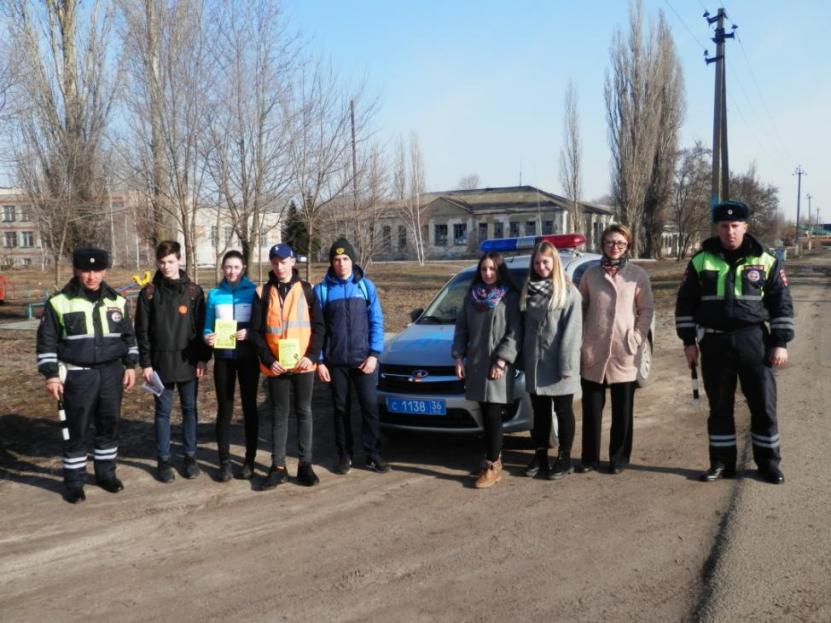 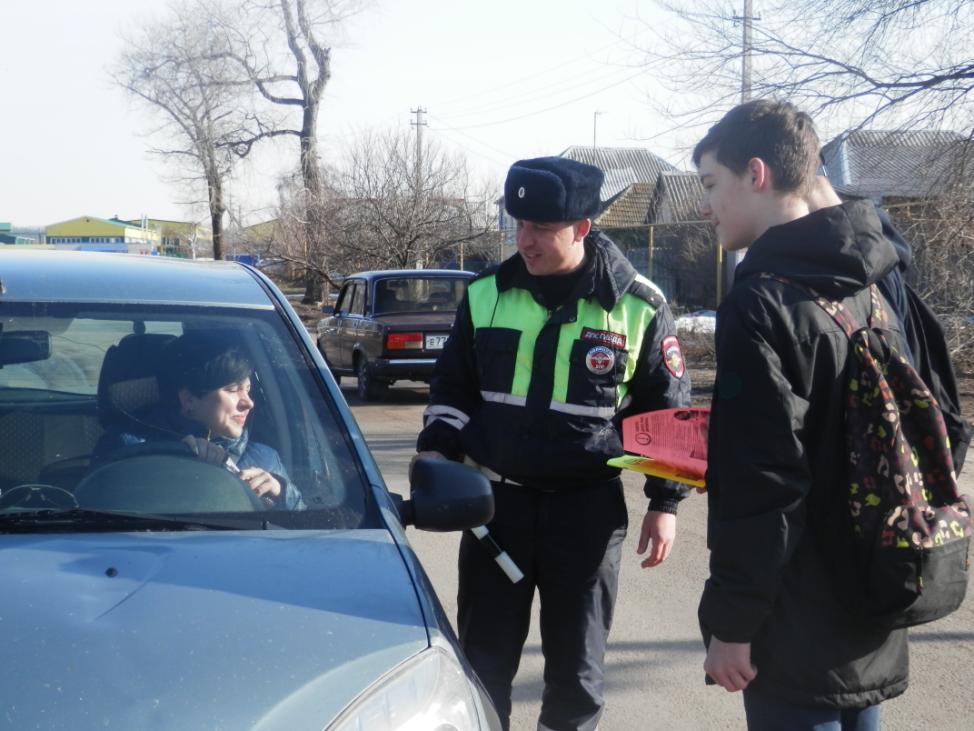 